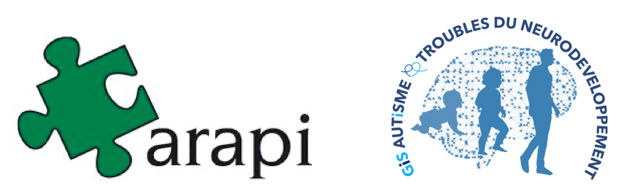 Les réseaux du cerveau à la vie sociale épisode 1 : du cerveau au comportementAPPEL A COMMUNICATION JOURNEE A DISTANCE  ARAPI / GIS Autisme et TND5 octobre 2021La traditionnelle Université d’Automne de l’ARAPI s’inscrit dans un périmètre nouveau. En effet, elle est co-organisée avec le Groupement d’Intérêt Scientifique Autisme et Troubles du Neuro-Développement (GIS Autisme et TND). Ce GIS assure la coordination d’un réseau de recherche multidisciplinaire connecté aux besoins des personnes concernées et des familles. Le GIS regroupe près de 100 équipes de recherche labellisées sur l’ensemble du territoire et étend désormais ses expertises et ses actions au niveau européen. Ainsi, le GIS réalise actuellement un travail de structuration favorisant l’émergence d’initiatives collaboratives internationales. Dans le contexte de la COVID 2019, l’Université d’Automne se décline désormais en deux épisodes. Le premier se déroulera le mardi 5 octobre 2021 sous forme d’une journée scientifique à distance. Le second épisode pourrait voir renaitre le classique rendez-vous au Croisic pour une semaine d’échanges et de travail scientifique du 3 au 7 octobre 2022.Dans le cadre de la journée à distance du 5 octobre 2021, le présent appel à communication concerne deux événements du programme  : La Session GIS jeunes chercheurs incluant des communications oralesLa Session communications affichées (posters)La proposition  de communication (orale ou affichée) doit rendre compte d’une étude pour laquelle la procédure complète de recherche a été conduite, c’est-à-dire que des données ont été recueillies, traitées et interprétées, permettant ainsi de répondre à des hypothèses et de dégager des conclusions et perspectives. Ne seront retenues ni les propositions de comptes rendus de recherche partielle, ni les recherches qui débutent et qui ne permettent pas l’exposé de résultats. Seront examinés les projets relevant de la recherche fondamentale mais aussi les projets « cliniques ».Cet appel à communication s’adresse en priorité aux jeunes chercheurs (scientifiques ou cliniciens / doctorants, post-doctorants, titulaires jusqu’à 3 ans après leur titularisation).Sont éligibles pour les 3 présentations orales lors de la « session GIS » : les jeunes chercheurs et/ou jeunes cliniciens, faisant partie d’une équipe de recherche labellisée appartenant au GIS au moment de l’UA.Les propositions s’inscriront, au moins en partie, dans l’un des thèmes qui suivent :dans les champs TSA/TNDsur la thématiques « réseaux de neurones» dans le cadre d’une collaboration internationale.Dans le cadre d’une « recherche participative ».Les propositions de communications affichées doivent se situer dans le champ des troubles du développement, notamment des TSA.Votre proposition de communication, formulée en français ou en anglais, sera soumise en ligne dans le formulaire disponible à cette adresse :Un « prix » jeune chercheur sera attribué à la meilleure communication et donnera lieu à une invitation pour une communication orale dans le programme général de l’université d’automne de 2022 avec une gratuité totale de participation à l’ensemble de l’événement (Transport, logement, restauration et inscription).Contact pour toute demande d’information :com.ua.arapi.gis.2021@gmail.comVous pouvez rejoindre le réseau à cette adresse :https://tinyurl.com/yybuhhgs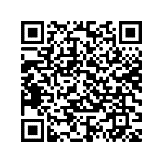 https://tinyurl.com/y4hucyox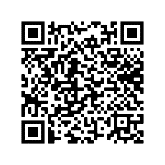 